Adult Learning and Peer Learning NetworksKnowledge CheckIn the Learning Library - Core Preparation Sessions this is Section 1 in Module 0: Introduction1. List one or more general characteristics about adult learners.2. Name a classroom tactic that encourages participation. Explain how you might integrate this tactic or another active learning technique into your own work as a peer educator.3. For the following statements mark each as either  TRUE or  FALSE.Most individuals do not make decisions about undertaking a behavior change on the basis of scientific studies or the consequences of doing it.Most people depend mainly upon subjective evaluations of ideas that are new to them; they rely on other individuals like themselves who have previously adopted the idea or behavior. The ability to make informed decisions will be based not on evaluation of what is true but on evaluation of whom to trust.4. When should you use the CRAAP Test? 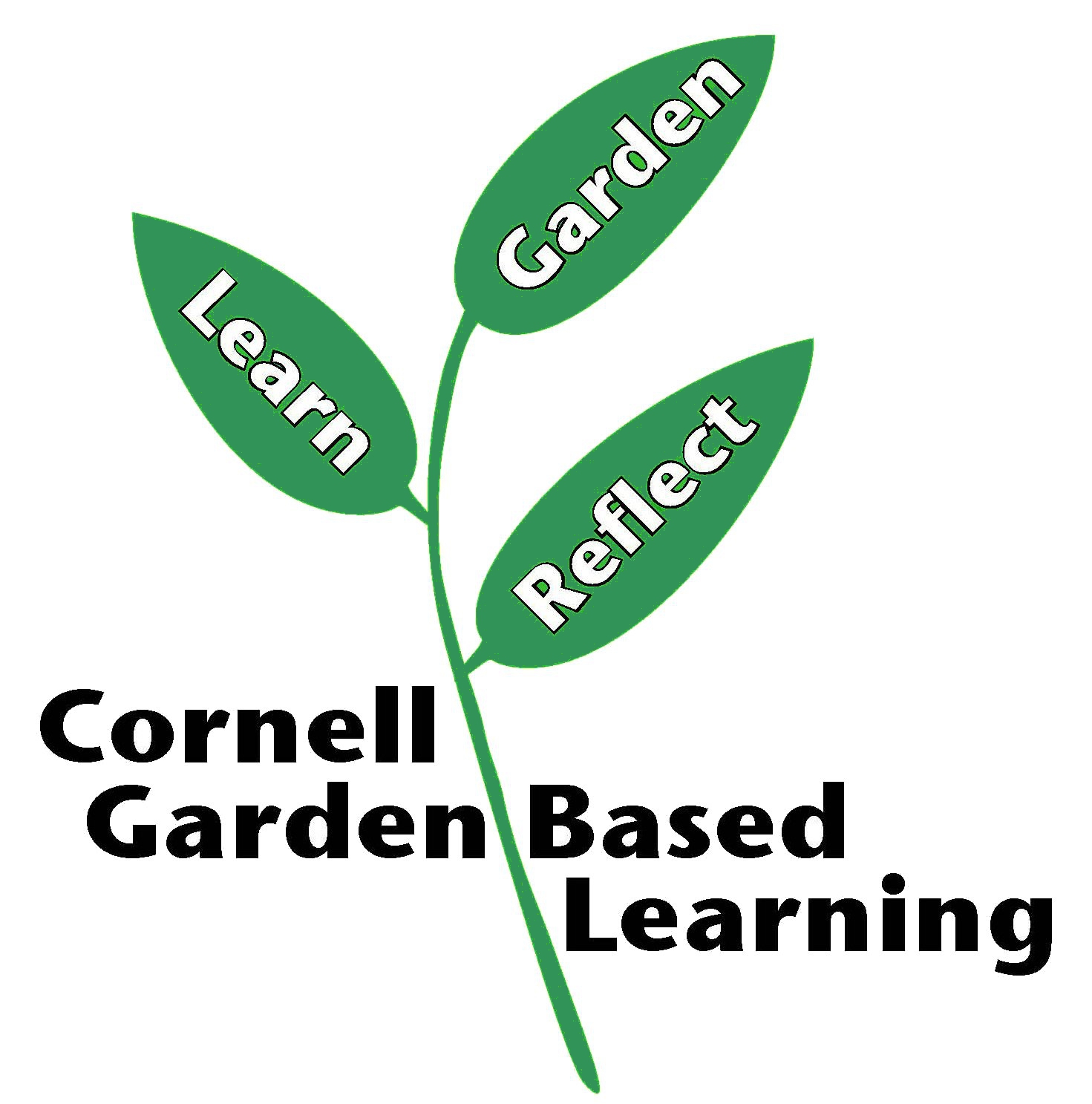 Date Published: April 2019Author: Fiona DohertyReviewer(s): Marcia Eames-Sheavly, Michelle Podolec, Lori Brewer, Donna Alese Cooke